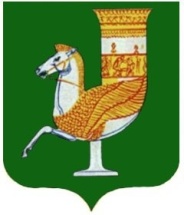 П  О  С  Т  А  Н  О  В  Л  Е  Н  И  Е   АДМИНИСТРАЦИИ   МУНИЦИПАЛЬНОГО  ОБРАЗОВАНИЯ «КРАСНОГВАРДЕЙСКИЙ  РАЙОН»От_12.10.2021г. № 794с. КрасногвардейскоеО внесении изменений в приложение №2 к постановлению администрации МО «Красногвардейский район» №931 от 12.12.2018 года «Об утверждении Положения о проведении Конкурса на право размещения нестационарных торговых объектов на территории муниципального образования «Красногвардейский район»    В целях приведения в соответствие с действующим законодательством  нормативных правовых актов администрации МО «Красногвардейский район», в соответствии с Федеральными законами от 06 октября 2003 года №131-ФЗ «Об общих принципах организации местного самоуправления в Российской Федерации», от 26 июля 2006 года №135-ФЗ «О защите конкуренции», от 28 декабря 2009 года №381-ФЗ «Об основах государственного регулирования торговой деятельности в Российской Федерации»,  Уставом МО «Красногвардейский район»ПОСТАНОВЛЯЮ:1.Внести изменения в приложение №2 к постановлению администрации МО «Красногвардейский район»  №931 от 12.12.2018 года «Об утверждении Положения о проведении Конкурса на право размещения нестационарных торговых объектов на территории муниципального образования «Красногвардейский район», изложив его в новой редакции (Приложение).2. Контроль за исполнением данного постановления возложить отдел экономического развития и торговли администрации МО «Красногвардейский район».3. Опубликовать настоящее постановление в районной газете «Дружба» и разместить на официальном сайте органов местного самоуправления муниципального образования «Красногвардейский район» www.amokr.ru в информационно-телекоммуникационной сети «Интернет».4. Настоящее постановление вступает в силу с момента его опубликования.И.о. главы МО «Красногвардейский   район»	                                            А.А. ЕршовПриложение к постановлению администрацииМО «Красногвардейский район»от_12.10.2021г. № 794Приложение №2            к  постановлению администрации                                                                        МО  «Красногвардейский  район»                                                                                 от 12.12.2018 г. №931 Состав
конкурсной комиссии по проведению Конкурса на право размещения нестационарных торговых объектов на территории муниципального образования «Красногвардейский район»Управляющий  делами администрации МО «Красногвардейский район»						- начальник общего отдела                                                                     А.А. КатбамбетовПредседатель комиссииЗаместитель главы администрации МО «Красногвардейский район» по вопросам экономической политики и сельского хозяйства - начальник управления сельского хозяйстваЗаместитель председателя комиссииНачальник отдела экономического развития и торговли администрации МО «Красногвардейский район»Секретарь комиссииГлавный специалист отдела экономического развития и торговли администрации МО «Красногвардейский район»Члены комиссииЗаместитель главы администрацииМО «Красногвардейский район» по вопросам строительства, ЖКХ, ТЭК, связи, транспорта,архитектуры, благоустройства и охраны окружающей среды                                                                                     Члены комиссииНачальник управления финансов администрации МО «Красногвардейский район»Члены комиссииНачальник правового отдела администрации МО «Красногвардейский район»Члены комиссииНачальник отдела архитектуры и градостроительства администрации МО «Красногвардейский район»Члены комиссииНачальник отдела земельно-имущественных отношений администрации МО «Красногвардейский район»Члены комиссииГлава сельского поселения, на территории которого находится заявленный объект нестационарной торговли (по согласованию).